Minutes of the Regional Transport Committee Meeting held in Mauao Rooms, Bay of Plenty Regional Council Building, 87 First Avenue, Tauranga on Friday, 20 December 2019 commencing at 9.30 a.m.Present:	Chairperson:	Councillor Lyall Thurston – Bay of Plenty Regional CouncilDeputy Chairperson:	Councillor Jane Nees - Bay of Plenty Regional CouncilAppointees:	Mayor Malcolm Campbell - Kawerau District Council), Deputy Mayor Faylene Tunui - Alternate, Kawerau District Council, Mayor Lyn Riesterer - Ōpōtiki District Council, Councillor David Moore - Alternate, Ōpōtiki District Council, Mayor Tenby Powell – Tauranga City Council, Mayor Garry Webber - Western Bay of Plenty District Council, Deputy Mayor Andrew Iles - Alternate, Whakatāne District Council, Councillor Norm Bruning - Alternate, Bay of Plenty Regional Council  In Attendance:	John Galbraith - Freight Advisor, Glen Crowther - Environmental Sustainability Advisor	Bay of Plenty Regional Council: Fiona McTavish – Chief Executive, Doug Leeder – Chairman, Namouta Poutasi – General Manager Strategy and Science, Debbie Hyland – Finance and Transport Operations Manager, Ruth Feist – Team Leader Urban, Amanda Namana – Committee Advisor	Other: Janeane Joyce - Channeled Planning and Contracting, Robert Brodnax – UFTI Project Director, Craig Richards – BECA, Bernice Elvy – Public Forum SpeakerApologies:	Mayor Steve Chadwick – Rotorua Lakes Council, Mayor Judy Turner – Whakatāne District Council, Deputy Mayor David Donaldson – Rotorua Lakes Council, Ross l’Anson – New Zealand Transport Agency, Deputy Mayor John Scrimgeour – Western Bay of Plenty District Council and Dan Kneebone – Port of TaurangaApologiesResolvedThat the Regional Transport Committee:Accepts the apologies from Mayor Steve Chadwick – Rotorua Lakes Council, Mayor Judy Turner – Whakatāne District Council, Deputy Mayor David Donaldson – Rotorua Lakes Council, Ross l’Anson – New Zealand Transport Agency, Deputy Mayor John Scrimgeour – Western Bay of Plenty District Council and Dan Kneebone – Port of Tauranga tendered at the meeting.Thurston/NeesCARRIEDPublic ForumBernice Elvy – Drift Circuit for the Bay of PlentyRefer Tabled Document 1 - Objective ID A3453869Key PointsParent of a young adult going through the court system for sustained loss of tractionNoted that over the past ten years there had been a steady increase of ‘skidding’ or sustained loss of traction by drivers, predominately young males in the 18-28 year old age groupDrifting was a recognised sport and there was no venue in the Bay of Plenty offering a safe place for thisThere was no malicious intent in the act of drifting, rather it was about socialising, showcasing vehicles and their abilities to sustain loss of tractionPeople were becoming less tolerant as the population rose and the region needed to address the lack of entertainment facilities to accommodate everybodySupported the venue for the drift circuit being at TECT All Terrain Park.Namouta Poutasi – General Manager, Strategy and Science in Response to QuestionsThe potential establishment of a Western Bay Road Safety Subcommittee would impact on who should consider this requestAny requests for additional funding would need to go through all respective councils.Members’ CommentsReferred to the Tauranga City Council and Western Bay of Plenty District Council Annual Plans which included plans to create a drift facility at TECT All Terrain Park and suggested submitting to these plans to show increased public support.  Nil.   General BusinessNil.Declaration of Conflicts of InterestNil.Previous Minutes New Zealand Transport Agency UpdateRefer PowerPoint Presentation - Objective ID A3455068New Zealand Transport Agency (NZTA) Principal Planning Advisor Cole O’Keefe updated the Committee on current national and regional initiatives.Key Points of PresentationAdvised that the new name for NZTA was Waka Kotahi NZ Transport Agency (Waka Kotahi)Working together – our regional relationship teamsRegional Land Transport Plan guidanceArataki – NZTA ten year plan of what’s needed to make sure the land transport system is for the futureInvestment Decision-Making Framework (IDMF) ReviewTransport Agency Investment ProposalBay of Plenty speed reviews updatePublic transport fare policy changesSupporting road patrol.Members’ CommentsThe Arataki framework would be regionally competitive in terms of fund allocation and understanding in a practical sense how to ensure the wider Bay of Plenty region received the funding required was imperativeRegional Council were undertaking a fare review process and it was critical to have the relevant information and gain a clear understanding prior to March 2020 in conjunction with the preparation of the draft Annual Plan.In Response to QuestionsThe key to Arataki fund allocation would be the consultation held during 2020Initiatives already underway in the region placed the Bay of Plenty in a strong position for fundingAlthough formal consultation on Arataki was not proposed, engagement with local government began in December 2019 and comments would be accepted up until 31 March 2020The IDMF draft design report had been released for consultation on 11 December 2019 and feedback would be received until 21 February 2020.  All feedback needed to be submitted via the online form at: www.nzta.govt.nz/idmfIt was unlikely there would be additional funding for fare reductions before the next National Land Transport Plan (NLTP) in June 2021.ResolvedThat the Regional Transport Committee:Receives the report, New Zealand Transport Agency Update.Delegates the Chairperson authority to write to the Waka Kotahi Chairperson outlining regional concerns with the Arataki Document and that it be amended in accordance with current RLTP and recent sub-regional transport and land use projects such as UFTI, Rotorua Connect and Eastern Bay Beyond Today, with the draft letter to be shared with the Mayors prior to submission.									  Riesterer/Campbell					CARRIED10.38 am – The meeting adjourned.10.50 am – The meeting reconvened.Chairperson’s StatementKey PointsThe Chairperson conveyed condolences to the people of Whakatāne and those affected by the recent tragedy at Whakaari/ White Island.  Deputy Mayor Andrew Iles acknowledged the support and assistance offered by councils and staff.Acknowledged Regional Development Manage David Phizacklea and the significant contribution he had made to the Regional Council and the Regional Transport Committee.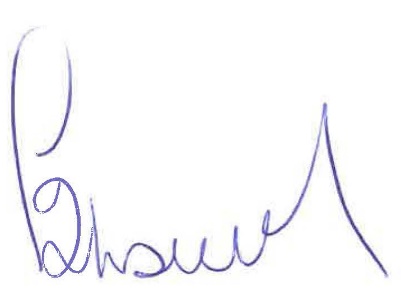 The meeting closed at 12.23 p.m.Confirmed 21 February 2020                          	 ___________________________________________                                                                        	Councillor Lyall Thurston – Chairperson	Regional Transport Committee